บันทึกข้อความ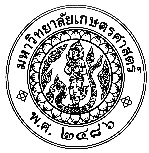  เรียน  คณบดี		ตามที่ข้าพเจ้า (นาย/นาง/นางสาว) .......................................................... สังกัดภาควิชาวิศวกรรม...................... ได้รับอนุมัติทุนนักวิจัยระดับหลังปริญญาเอก จำนวน 1 ทุน จัดจ้างในอัตราเดือนละ 35,000 บาท เป็นระยะเวลา 12 เดือน นั้น		ในการนี้ข้าพเจ้าขออนุมัติว่าจ้างนักวิจัยระดับหลังปริญญาเอก จำนวน 1 คน ได้แก่ ................................................................  ในอัตราเดือนละ 35,000 บาท (สามหมื่นห้าพันบาทถ้วน) เป็นระยะเวลา 12 เดือน จากเงินรายได้คณะวิศวกรรมศาสตร์ มก. (หมวดงบอุดหนุน การสนับสนุนทุนนักวิจัยหลังปริญญาเอกแก่บุคลากรด้านการวิจัยฯ) ทั้งนี้ได้แนบสัญญารับทุนว่าจ้างนักวิจัยมาพร้อมนี้เพื่อลงนามให้ต่อไป		จึงเรียนมาเพื่อโปรดพิจารณาอนุมัติ                                                                            (ลงชื่อ).......................................................						                 (..........................................................)  			                              อาจารย์ผู้ขอรับทุนส่วนงาน   ภาควิชาวิศวกรรม........................................      โทร. .......................................................           ส่วนงาน   ภาควิชาวิศวกรรม........................................      โทร. .......................................................           ที่   อว 6501…………../………………..วันที่	.......................................................................เรื่อง  ขออนุมัติจัดจ้างนักวิจัยระดับหลังปริญญาเอกเรื่อง  ขออนุมัติจัดจ้างนักวิจัยระดับหลังปริญญาเอก  เรียน  รองคณบดีฝ่ายวิจัย             เพื่อโปรดพิจารณา(ลงชื่อ) ……………………………………………..(……………….....................…………………..)หัวหน้าภาควิชาวิศวกรรม………………....……/.......……/….......  เรียน  คณบดี             เพื่อโปรดพิจารณาอนุมัติ        (ลงชื่อ)………………………………………………        (รองศาสตราจารย์ ดร.วันชัย ยอดสุดใจ)           รองคณบดีฝ่ายวิจัย                    ………../…………/…………  ความเห็นคณบดี         อนุมัติตามเสนอ       (ลงชื่อ)………..………………………………...............       (รองศาสตราจารย์ ดร.พีรยุทธ์ ชาญเศรษฐิกุล)                                   คณบดีคณะวิศวกรรมศาสตร์                   ………./…………/…………